Отчет по итогам проведения праздника в структурном подразделении «Детский сад д. Гурина», посвященного «Дню защиты детей»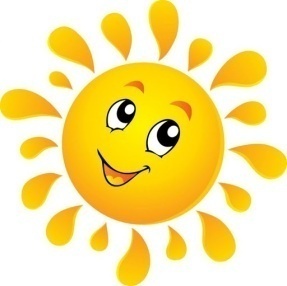 Вот и наступило долгожданное лето - 2022. В первый день лета вся страна отмечает замечательный праздник - День защиты детей.Детство навсегда останется самой счастливой и беззаботной порой для многих из нас. День защиты детей был придуман для того, чтобы напомнить нам, взрослым, о чистоте, искренности и наивности детской души. О том, что дети нуждаются в нашей любви и защите. Что они, когда вырастут, должны вспоминать о своём детстве только с доброй улыбкой.  Именно поэтому мы проводим этот праздник как можно ярче и эмоциональнее, устроив различные конкурсы, эстафеты, читали стихи, играли в сказку, пели песни и, конечно же, танцевали, создавая детям  атмосферу праздника.На протяжении всего дня взаимодействие детей и воспитателей был доверительным, доброжелательным, веселым, наблюдалась заинтересованность детей, звучали предложения, вносились коррективы и от самих детей. В нашем структурном подразделении стало доброй традицией каждый год в День защиты детей дарить нашим воспитанникам настоящий праздник, который запомнится яркими событиями и впечатлениями.Отчет  подготовила  воспитатель Климова З.В.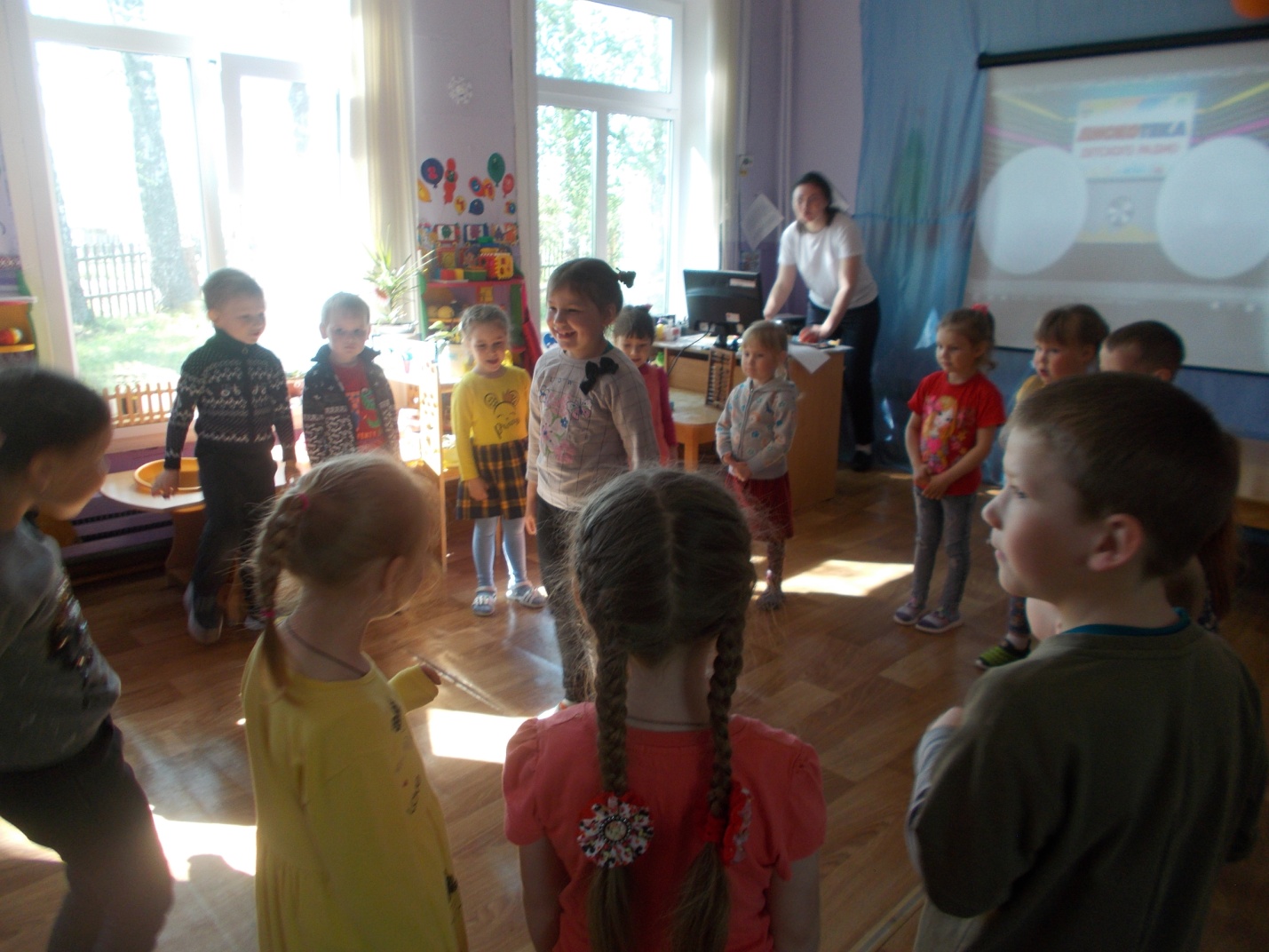 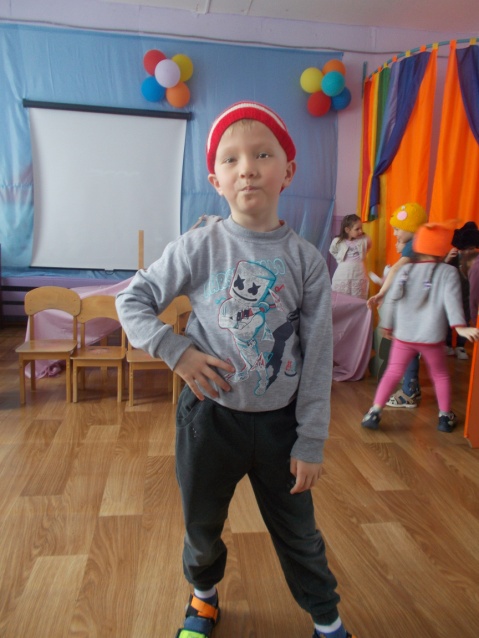 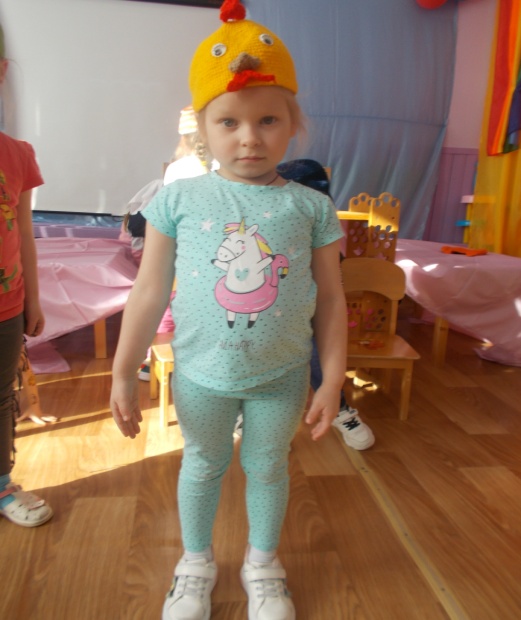 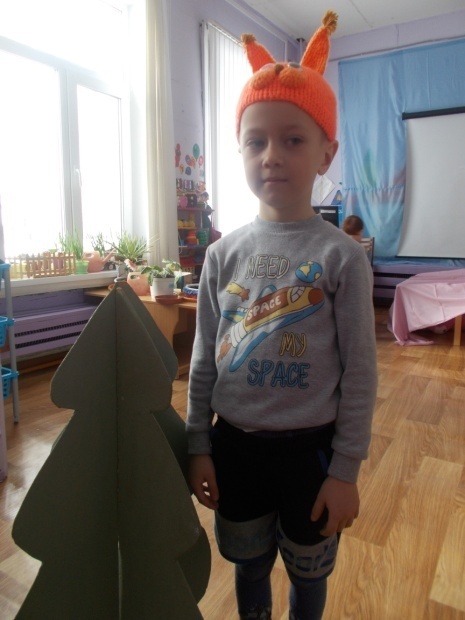 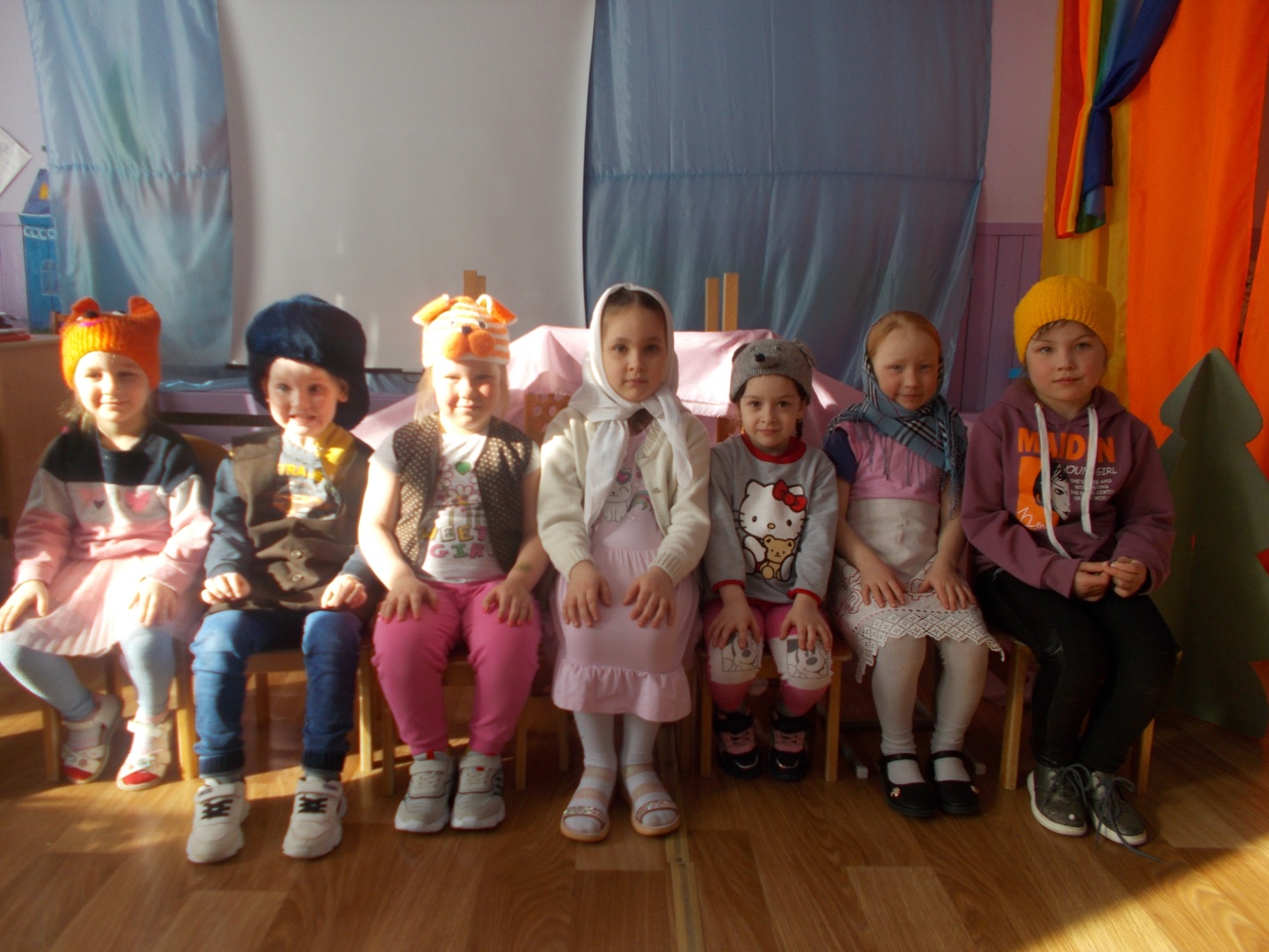 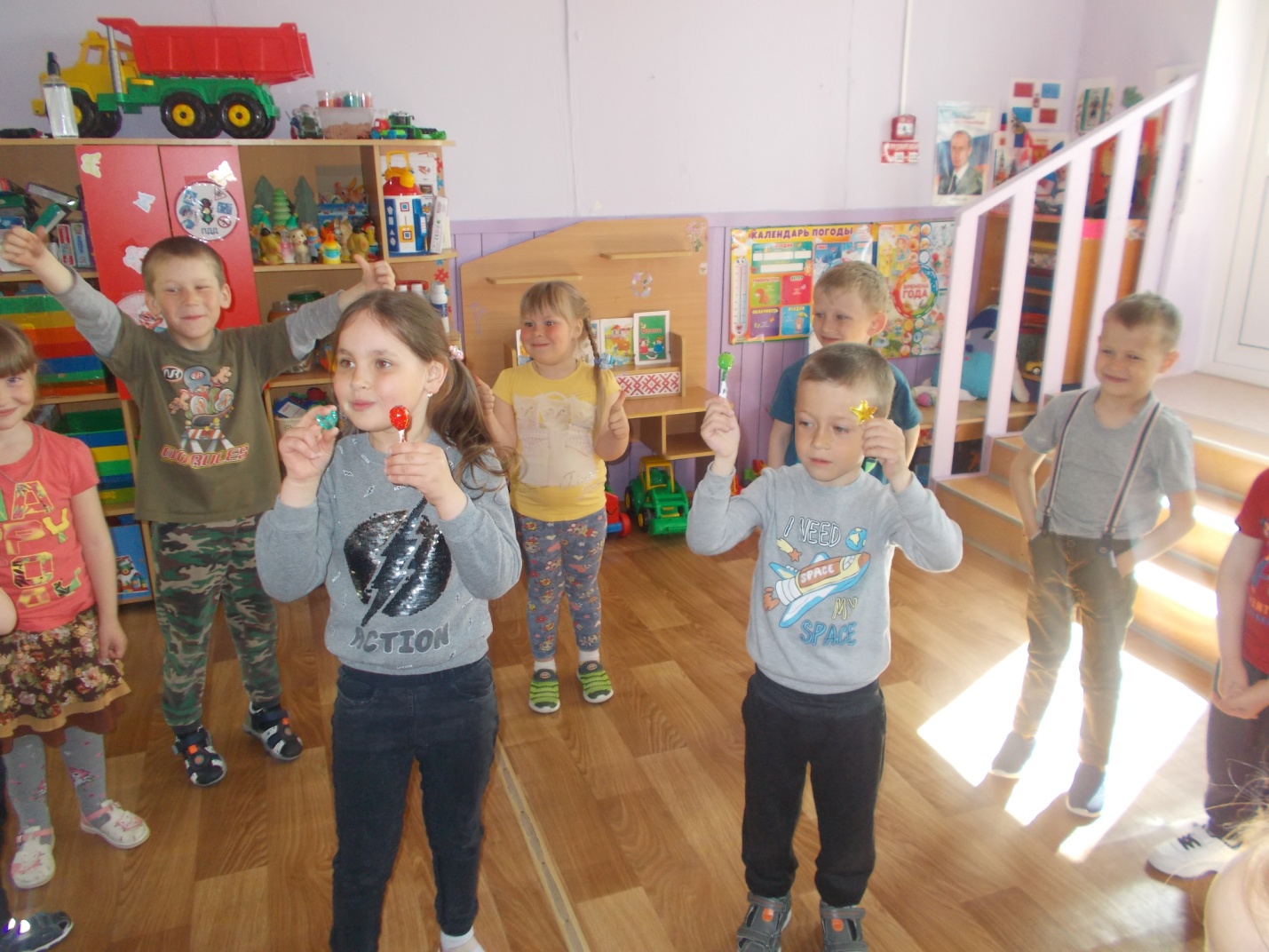 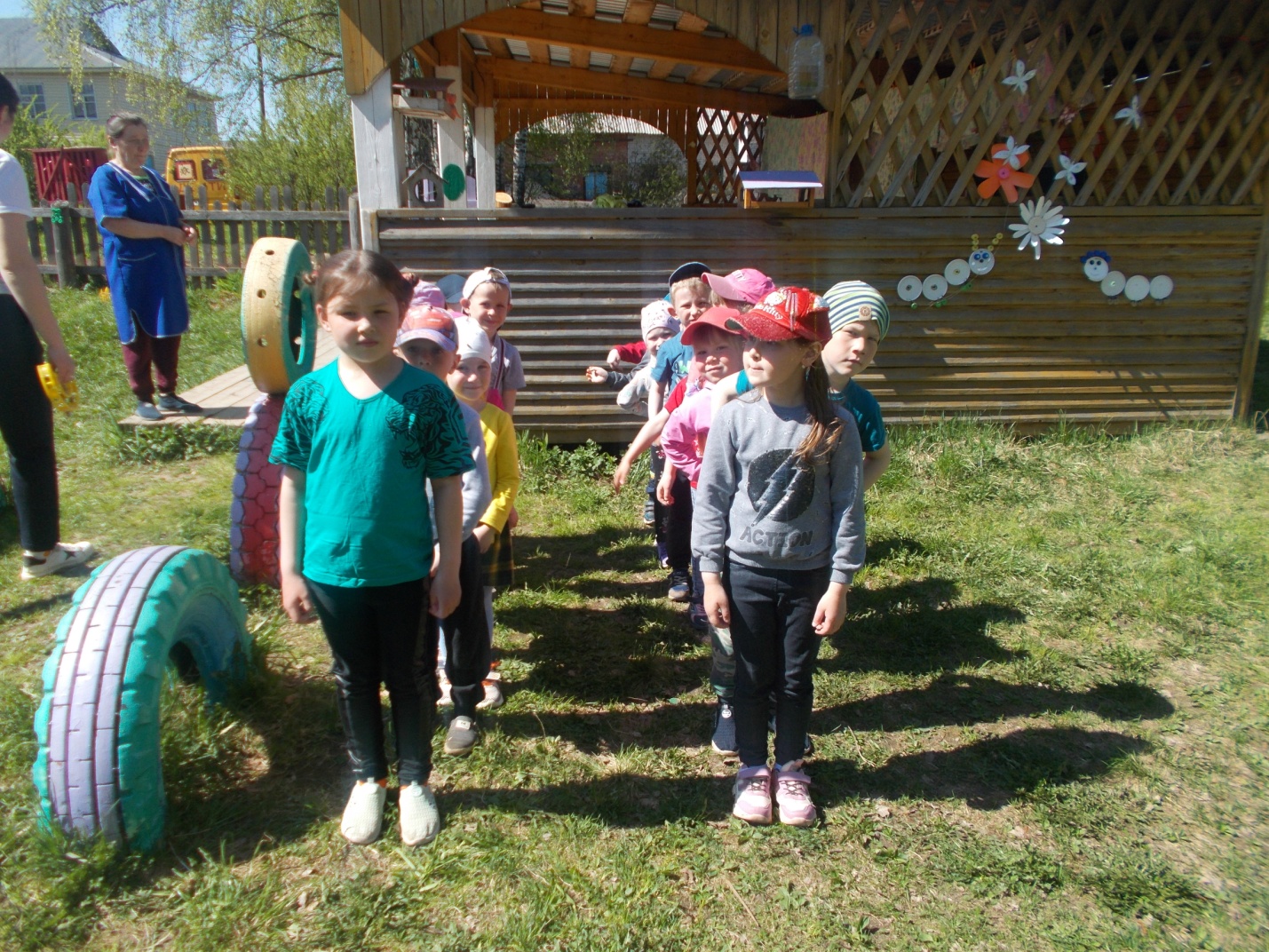 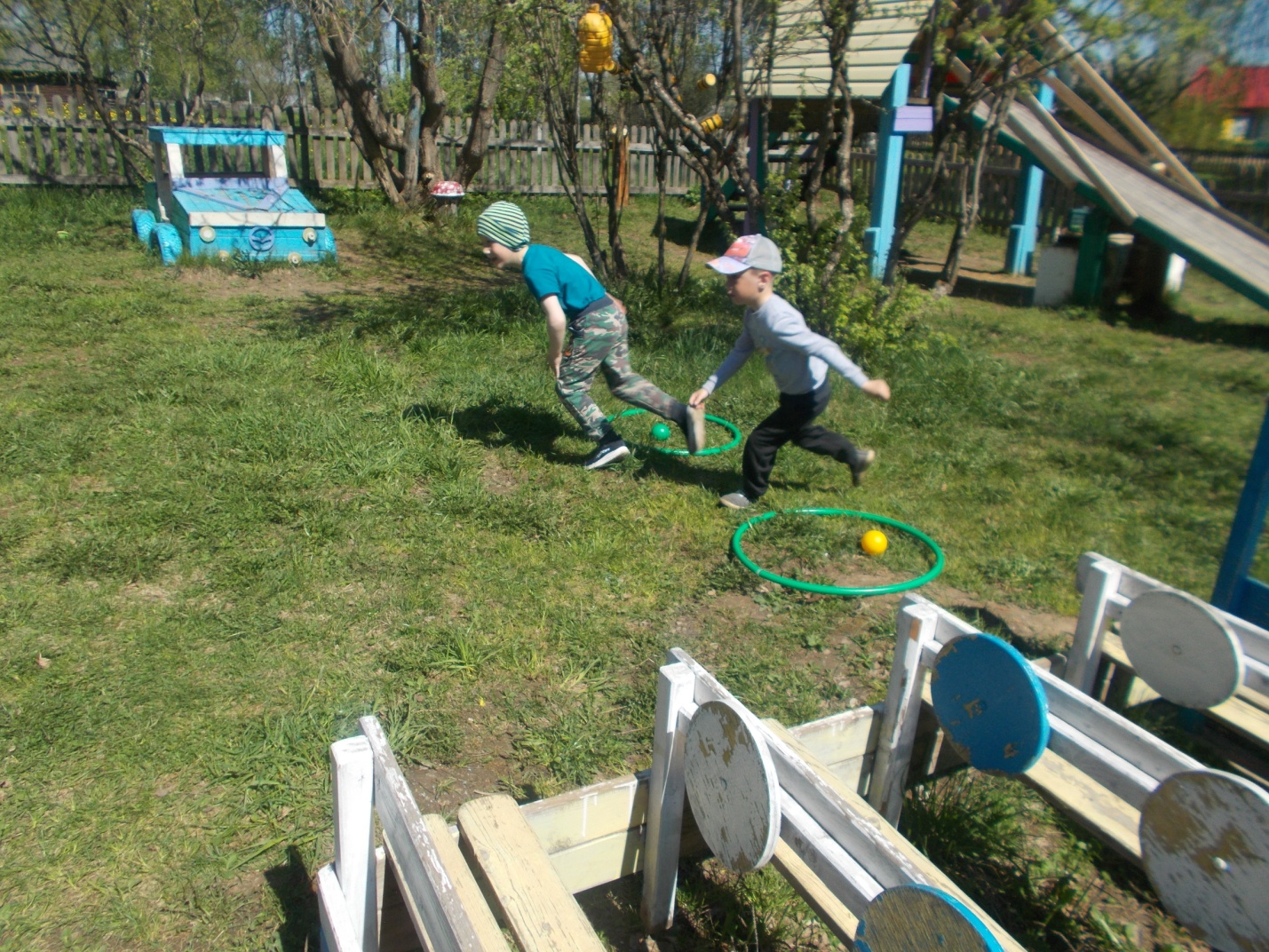 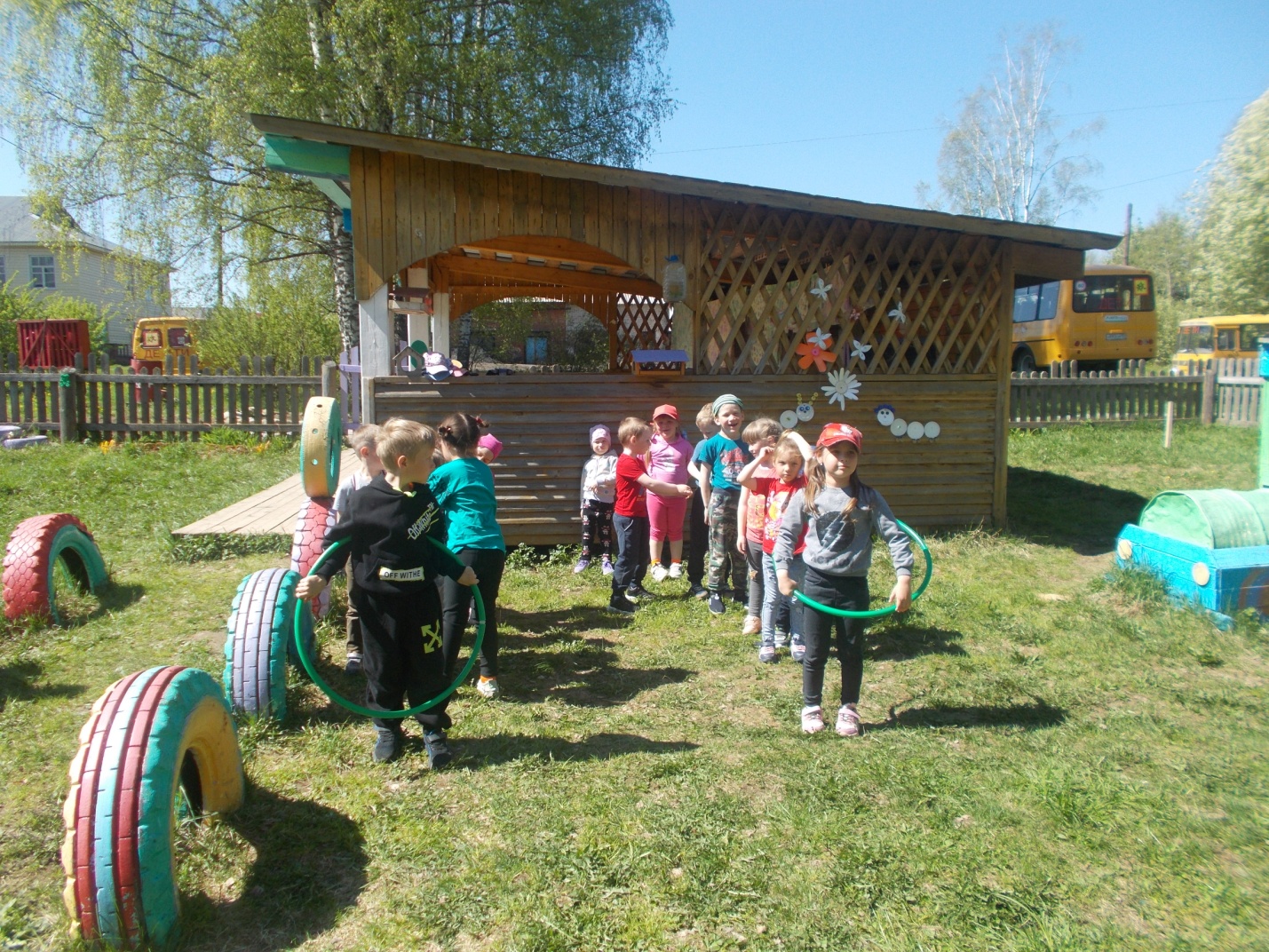 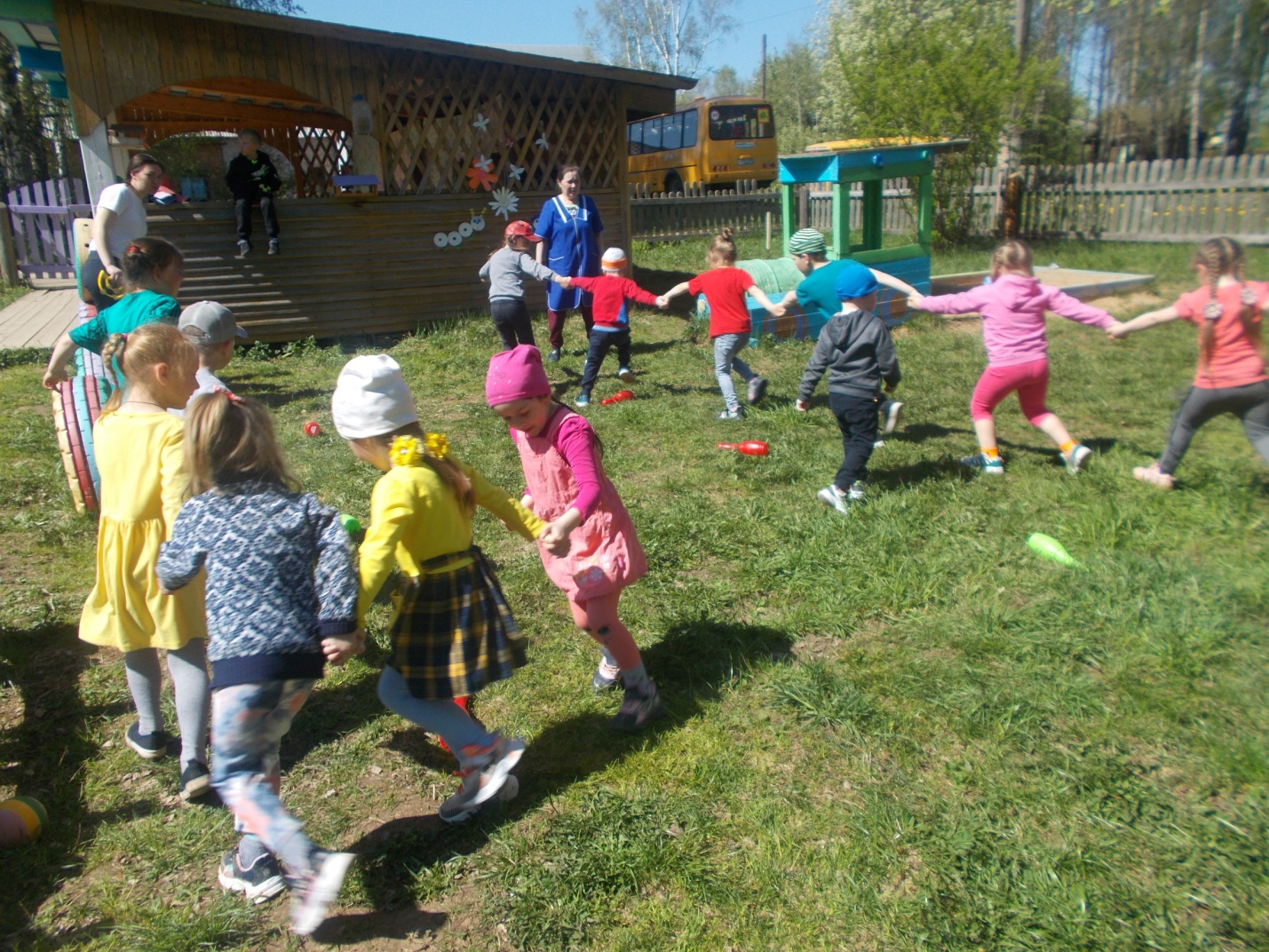 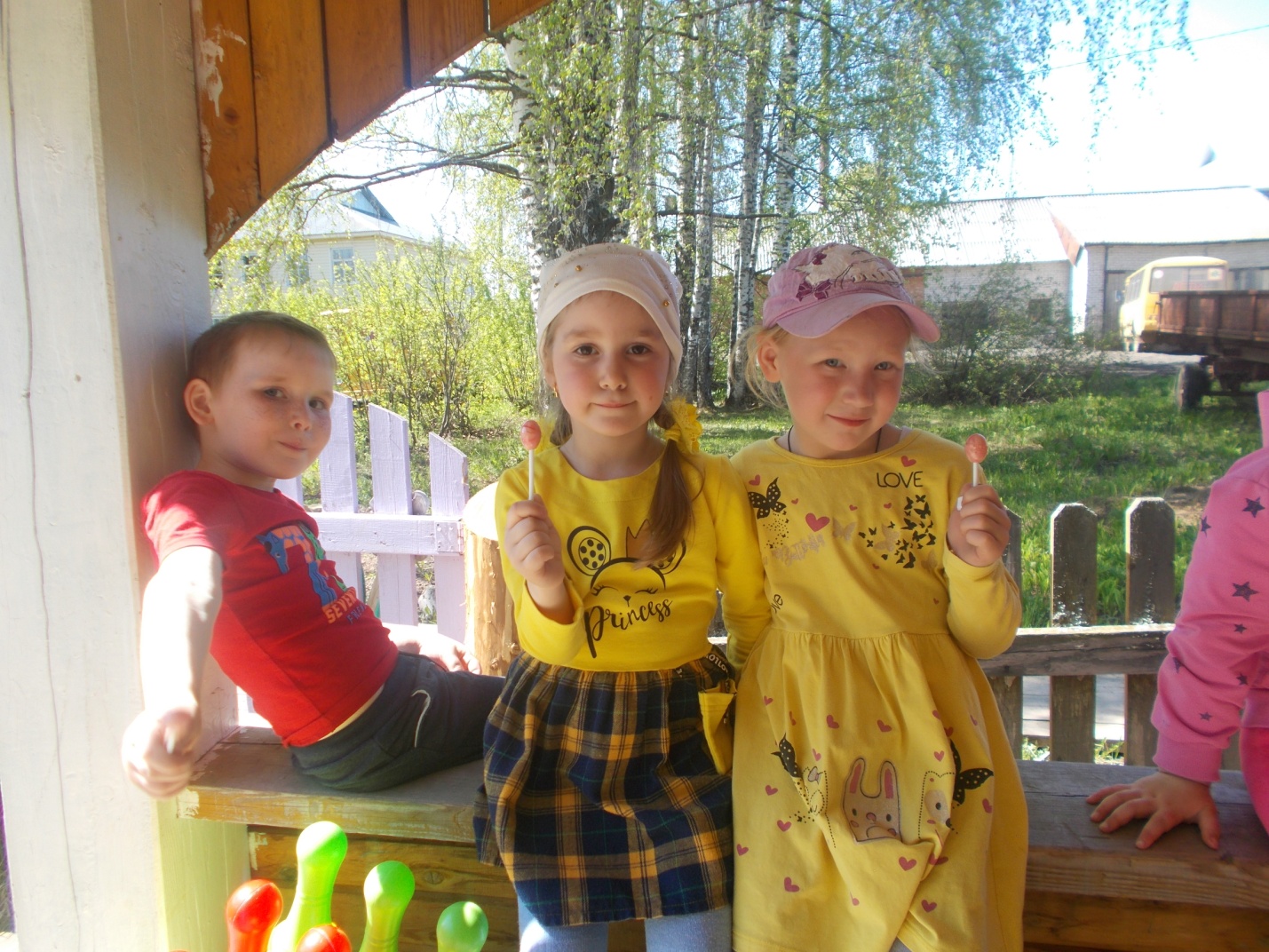 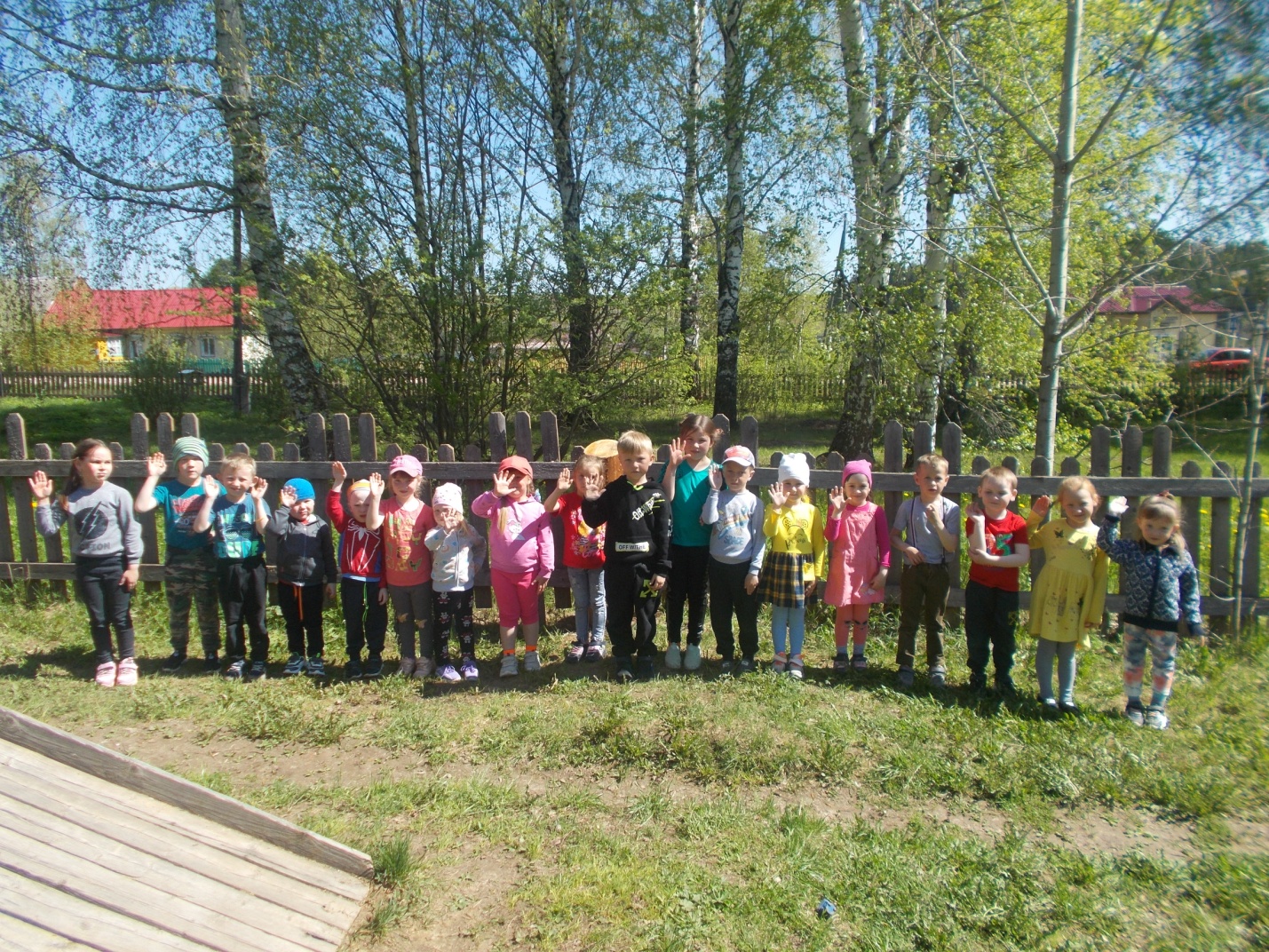 